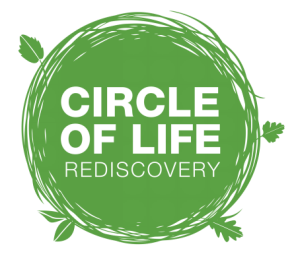 Circle of Life Training Reading List for Forest School Programme Leadership OCNWMR Level 3 TrainingPlease only use this as a reference to support your learning in specific areas.Highly Recommended Cree J; Robb M (2021) The Essential Guide to Forest School and Nature Pedagogy. Routledge. (via www.theoutdoorteacher.com website)Palmer S, (2016) Upstart, The case for raising the school starting age and providing what under-sevens really need. Edinburgh. Floris Books.Claxton, G., (2002) Building Learning Power, Bristol, TLOCornell, J. (1989) Sharing Nature with Children II, Nevada City: Dawn Publications Gill, T., (2008) No Fear: Growing Up in a Risk Averse Society London: Calouste GulbenkianKnight, S. (2009) Forest Schools and Outdoor Learning in the Early Years, London: Sage (becoming out of date)Louv, R., (2008) Last Child in the Woods: Saving our Children from Nature Deficit Disorder Chapel Hill, North Carolina: AlgonquinSchofield, J., & Danks, F., (2009) Go Wild! 101 things to do outdoors before you grow up, London: Francis  LincolnRobb, M; Mew, V; Richardson, A (2015) Learning with Nature: A how to guide to inspiring children through outdoor games and activities, Cambridge: Green Books (via www.theoutdoorteacher.com website!)Young, J., Haas, E., and McGown E., (2010) Coyote’s Guide to Connecting to Nature, Washington: Owlink MediaOutdoor play and early yearsWhite J (2007) Playing and Learning Outdoors: Making provision for high quality experiences in the outdoor environment.Perry, E (2014) Making Sense of Play: Supporting Children in their play.  Open University Press. UKBruce T (2001) Learning through Play. For Babies, Toddlers and Young Children (Introduction to Child Care) Hodder Education.Bentley T. (1998) Learning Beyond the Classroom. London: Routledge. Ebrary [online] Available from http://site.ebrary.com/lib/chiuni Bruce, T. (2004) Time to Play in Early Childhood Education. London: Hodder & StoughtonTovey, H. (2007) Playing Outdoors. Buckingham: Open University Press. Ebrary [online] Available from http://site.ebrary.com/lib/chiuni Department for Children, Schools and Families (DCSF) (2008) The Early Years Foundation Stage: Setting the Standards for Learning, Development and Care for children from birth to five. London: DCSFEarly Years Foundation Stage (EYFS) (2011) The early learning goals [online] http://nationalstrategies.standards.dcsf.gov.uk/eyfs/site/requirements/learning/goals.htm (Accessed 30/4/11)Bilton, H. (2004) Playing Outside: activities, ideas and inspiration for the early years, London: David FultonButterworth, N. (1993) After the Storm, London: Picture LionsGarrick, R. (2009) Playing Outdoors in the Early Years, 2nd edition, London: Continuum Guldenberg, H., (2009) Reclaiming Childhood: freedom and play in an age of fear Abingdon: RoutledgeForest School, Nature and Environmental EducationKnight, S. (2010) Forest Schools and Outdoor Learning in the Early Years. Sage Publications. London.Knight S (2011) Forest School for All. Sage Publications. London.Forest Schools (2011) History of Forest Schools. [online] http://www.forestschools.com/history-of-forest-schools.php Forest Schools in Great Britain: an initial exploration. Contemporary Issues in Early Childhood. Volume 8, Number 4, 2007. pp.320-330Swarbrick, N. Eastwood, G. & Tutton, K. (2004) Self-esteem and successful interaction as part of the forest school project. Support for Learning • Volume 19 • Number 3 M. (2005) Environmental Education and Advocacy. Changing Perspectives of Ecology and Education. Cambridge: Cambridge University Press.

Challenging behaviourThacker; Strudwick & Babbedge (2002) Educating Children with emotional and behavioural difficulties.  Routledge Falmer. LondonRosenberg M.B (2005) Non-violent communication: A language of Life . Puddle dancer Press.Learning and DevelopmentClaxton, G., (2002) Building Learning Power, Bristol, TLOLindenfield G (1994 ) Confident Children.  Harper Collins.Curtis. D; Carter, M (2012) The Art of Awareness – how observation can transform your teaching. Redleaf Press. Hanscom, A, J (2016) Balanced and Barefoot. California. New Harbinger Publications.Goleman, D (1995) Emotional Intelligence. Harper & Row. New York.Lindon, J. (2011) Too Safe for Their Own Good: helping children learn about risk and lifeskills, 2nd edition, London: National Children’s Bureau Pound, L. (2005) How Children Learn. London: Step ForwardKolb, D. A. (1984) Experiential learning: experience as the source of learning and development. [online]  http://academic.regis.edu/ed205/Kolb.pdf Other ways of learning: Outdoor adventure education and experiential learning in school and youth work; European Congress for Outdoor Adventure Education and Experiential Learning, (4th : 2000 : Sweden). Germany: EOE Maynard, T. (2007) Maude, P., (2001) Physical Children, Active Learning: Investigating Physical Literacy, Buckingham: OUPPalmer, S., (2006) Toxic Childhood: How the modern world is damaging our children and what we can do about it London: OrionWarden, C., (2007) Nurture through Nature, Auchterarder: MindstretchersFaber A; Mazlish E (2012) How to talk so Kids will listen and listen so kids will talk. Piccadilly Press. LondonSelhub, E.M; Logan, A.C (2012) Your Brain on Nature. HarperCollins CanadaHughes, B (2012) Evolutionary Playwork.  Routledge. OxfordTherapeuticSiddons Heginworth I; Nash G (2020 ed) Environmental Arts Therapy. The wild frontiers of the heart. RoutledgeHarper N; Rose K; Segal D (2019) Nature-based Therapy: A practitioners guide to working outdoors. New Society Publishers.Van der Kolk B (2014) The Body Keeps the Score. Penguin publishersJordon M (2015) Nature and Therapy. RoutledgeDuncan R (2018) Nature in Mind. RoutledgeTreleaven D (2018) Trauma-sensitive Mindfulness.  A Norton Professional BookSome story books that help to connect children to natureShel Silverstein – The Giving Tree
Alan Brown – Windhover
Laurence Anholt – The Forgotten Forest
Michael Rosen – We’ve going on a Bear Hunt
Martin Waddell – The Big Big Sea
Lynley Dodd – The Smallest Turtle
Penny Dale – The Elephant Tree
And many books by Nick Butterworth, Benedict Blathway, Arthur Ransome & Eoin ColferOtherSmith, L.T (1999) Decolonising Methodologies: Research and Indigenous Peoples. Zed Books Ltd. London & New Yorkhttp://www.foresteducation.org/woodland_learning/forest_schools/forest_school_quality_improvement_framework/PracticalCornell, J. (1998) Sharing Nature with Children: the classic parents' and teachers' nature awareness guidebook, Nevada City: Dawn PublicationsMears R (1992 ) The complete Outdoor Handbook. Rider & Co.Phillips R (1977) Wild Flowers of Britain.  Pan Book. LondonBruton - Seal & Seal (2009) Hedgerow Medicine. Merlin Unwin Books Ltd, LudlowHofmann H (1995) Wild Animals of Britain and Europe. Harper Collins. MunichJohnson O (2004) Tree Guide. Harper Collins. LondonMontgomery D (2000) Native American Crafts and Skills. The Lions Press.Smity A (1996) Accelerated Learning in the Classroom. Network Educational Press Ltd. Stafford. http://books.hse.gov.uk/hse/public/saleproduct.jsf?catalogueCode=9780717626038    To purchase an accident book- you should have one of these.http://www.hse.gov.uk/pubns/indg163.pdf   5 steps to risk assessment – what they must include.http://www.hse.gov.uk/riddor/index.htm   RIDDOR 1995 Reporting of Injuries, Diseases and Dangerous Occurrences Regulations 1995http://www.hse.gov.uk/pubns/afag802.pdf  Emergency planning leaflet with requirements.Pocket Nature Wildlife of Britain (2009) Dorley Kindersley. LondonOlsen L.H; Sunesen J; Pedersen B.V (2001) Small Woodland Creatures.  Oxford University Press.Bang P (2001) Animal Tracks and Signs (2001) Oxford University Press.Korchanski M (1987) Bushcraft – Outdoor Skills & Wilderness Survival.  Lone Pine Publishing.Harrap, S., RSPB Pocket Guide to British Birds, London: HelmMabey ,R., Food for Free, London: HarperCollins (especially the introduction)Sterry, P., Complete Guide to British Trees, London: HarperCollinsSterry, P., Complete Guide to British Wildlife, London: HarperCollinsHarding, P., Lyon, T., Tomblin, G., How to identify edible mushroomsGardweidner, E., Mushrooms and Toadstools of Britain & EuropePerring, F., and Walters, M., British WildflowersAas, G., Riedmiller, A., Trees of Britain & EuropeBang, P., Dahlstrom, P., Animal Tracks and SignsMears, R. (2005) Bushcraft Survival, London: Hodder & StoughtonCornell, J. (1989) Sharing Nature with Children II, Nevada City: Dawn Publications Holland, C., (2009) I love my World  Otterton: WholelandSchofield, J., & Danks, F., (2009) Go Wild! 101 things to do outdoors before you grow up, London: Francis  LincolnWebsiteswww.circleofliferediscovery.comwww.theoutdoorteacher.comwww.jabadao.orgwww.playengland.orghttp://loveoutdoorplay.net/www.yourbrainonnature.comwww.learning-theories.com www.8shields.com www.learning-theories.comalso, you might like to have a look at…BTCV handbooks from BTCV, 36 St Mary’s Street, Wallingford, OX10 0EU  Mindstretchers Catalogue, Muddy Puddles Catalogue, Raindrops Catalogue Video Links for Forest school:Teachers TV - Outdoor Learning with Forest Schoolhttp://youtu.be/tjzFfU43wuQNeroche Forest Schoolhttp://youtu.be/o8sj1HrZ7NkCLR You Tube Video Links:Amy’s story: https://www.youtube.com/watch?v=Vb-QQ9TJAG4
Zeb’s story:  https://www.youtube.com/watch?v=FHPpKpxzRJg